GOVERNMENT DEGREE COLLEGE, MAHABUBABADMAHABUBABADDISTRICT.PROCEEDINGS OF THE PRINCIPAL O/O GOVERNMENT DEGREE COLLEGE, MAHABUBABADPRESENT: Dr.T. UGANDHAR M.Sc., B.Ed., Ph.D Principal (FAC).Sub: GDC-MAHABUBABAD- Constituting–Entrepreneurship Development Cell – Committee – 2020-2021 – Req – Reg Ref: File No.CCE-AC/EDC/1/2021-ACADEMIC CELL-CCETS Dated:25-02-2021.        @@@ORDER:    The following members are constituted the Committee for the Entrepreneurship Development Cell for the academic year 2020-2021.  The Committee should involve in all aspects of Entrepreneurship Development, Business Ideation, Innovation Incubation and Implementation. The Committee members are as followsThe committee should Initiate the guidelines and Instructions given by Commissioner of Collegiate Education from Time to Time and maintain relevant records.             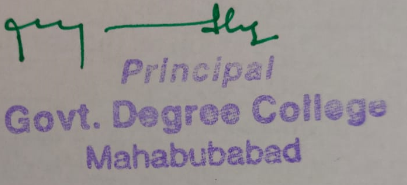 S.NoName of the MembersDesignation in the Committee1Dr.T.UgandharChairman2D.RajuCo-Ordinator3P.Ram ReddyMember4T.NarahariMember5B.SaipavanB. Com(CA)III6J. RameshB. Sc (BZC) III7L.JaganB.AIII